PIÈCE À CONVICTION N°3.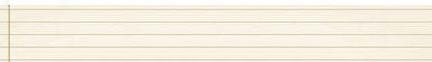 Après analyse des bulbes de cheveux  trouvés sur le lieu du crime, nous en avons extrait l'ADN.Effectuez l'extraction de l'ADN d’œufs de lump en suivant à la lettre le protocole expérimental afin de comprendre comment la police scientifique peut extraire l'ADN d'un échantillon biologique.Chaque membre de l'équipe répond aux questions ci-dessousAnalyse du protocole expérimental :Rôle du liquide vaisselle : ………………………………………………………………………………………………………………………………………………………………………………………………………………………………Rôle du sel : ………………………………………………………………………………………………………………………………………………………………………………………………………………………………Rôle de l'alcool : ………………………………………………………………………………………………………………………………………………………………………………………………………………………………Rôle du vert de méthyle acétique : ………………………………………………………………………………………………………………………………………………………………………………………………………………………………Schéma légendé du résultat obtenu :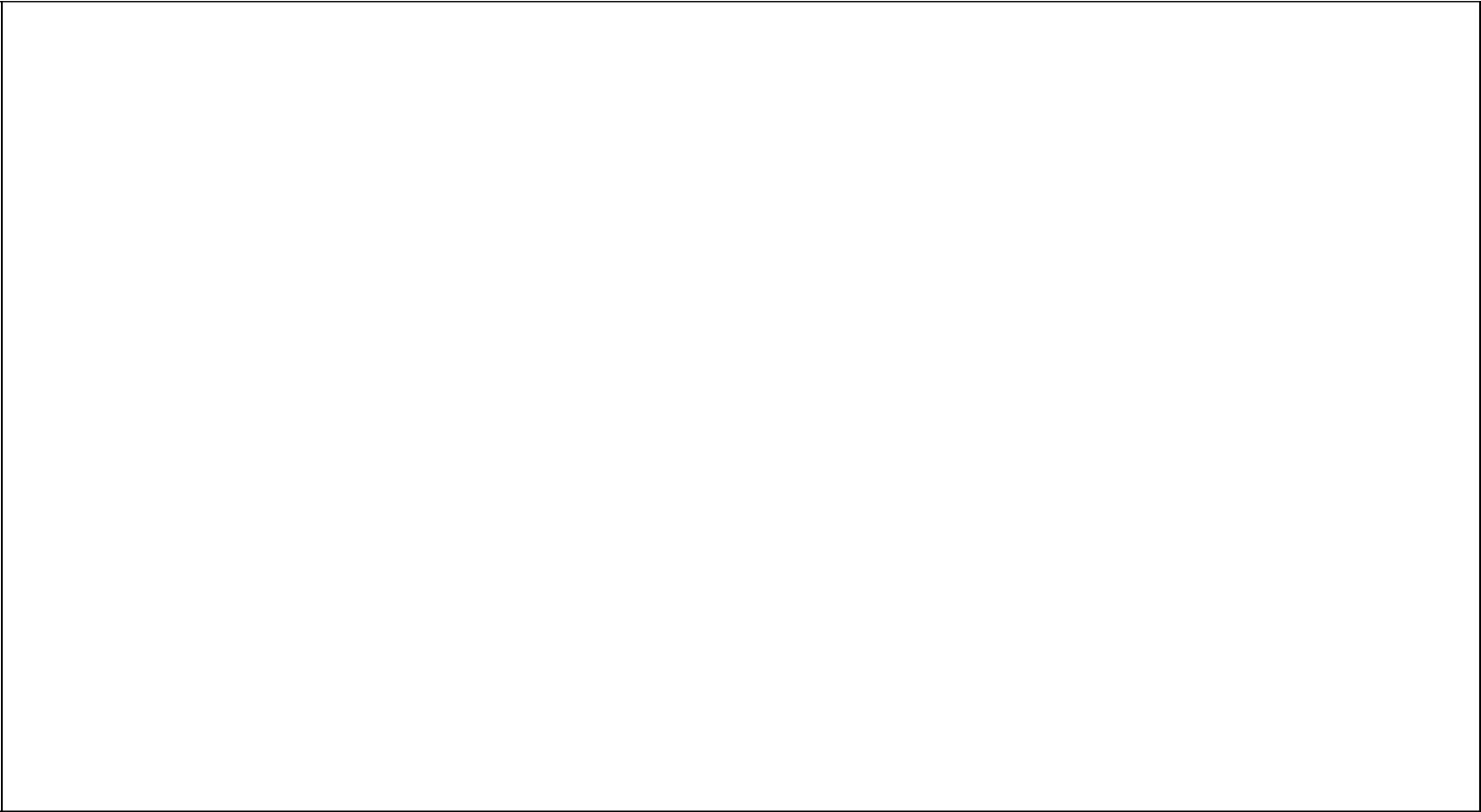 